100 Mile Elementary School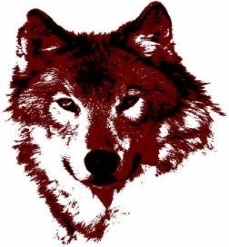 Box 460, 100 Mile House, B.C. V0K 2E0   Phone: (250)395-2258   Fax:  (250)395-3621Mrs. M. Telford – Principal         Primary SuppliesKindergarten – Grade 3September 2021As in past years, the classroom teacher for the coming school year will purchase your child’s school supplies. This will ensure that supplies will be ready and available for use by all students from the first day of school. It also helps to ensure that all supplies purchased are the ones required for the program.A FEE OF $35.00 MUST BE PAID WITHIN THE FIRST WEEK OF SCHOOL, SEPTEMBER 2021. 